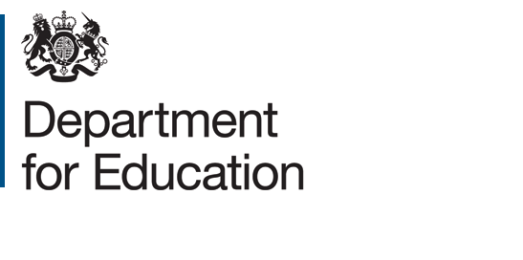 Alternative Provision Academy and Free School: Supplemental Funding AgreementDecember 2014ContentsSUMMARY SHEET	4Information about the Academy:	41.	ESTABLISHING THE ACADEMY	7Definitions and interpretation	7The Academy	82.	RUNNING OF THE ACADEMY	8Teachers and staff	9Pupils	9SEN unit	9Charging	10Admissions	10Curriculum	123.	GRANT FUNDING	13General Annual Grant (GAG)	13Calculation of GAG	14Other relevant funding	144.	LAND	15Version 2: Existing leasehold site	155.	TERMINATION	19Termination by either party	19Termination Warning Notice	20Termination by the Secretary of State after inspection	21Termination by the Secretary of State	22Funding and admission during notice period	22Notice of intention to terminate by Academy Trust	22Effect of termination	256.	OTHER CONTRACTUAL ARRANGEMENTS	26Annexes	26The Master Agreement	26General	26ANNEXES	297.	PUPILS WITH SPECIAL EDUCATION NEEDS (SEN) AND DISABILITIES	298.	ADMISSION OF PUPILS WITH SEN AND DISABILITIES	29SUMMARY SHEETInformation about the Academy:Please confirm which clause variations have been applied or marked as ‘Not used’Please identify any other variations from the model that apply to this academy (e.g. clauses relating to PFI, or any required because the multi academy trust includes academies designated with different religious characters, or a mixture of those designated with a religious character, and those which are not):These clauses will be supplied by your project lead if needed. ESTABLISHING THE ACADEMYThis Agreement made between the Secretary of State for Education and Haybrook College Trust is supplemental to the master funding agreement made between the same parties and dated 		                      	 (the “Master Agreement”).Definitions and interpretationExcept as expressly provided in this Agreement words and expressions defined in the Master Agreement will have those same meanings in this Agreement.The following capitalised words and expressions will have the following meanings:“The Academy” means Haybrook College which is an Academy or a Free School which meets the requirements set out in section 1C(1) of the Academies Act 2010 .“Commissioner” means local authorities and/or schools referring children/pupils to the Alternative Provision Academy for admission under the legal powers set out in clauses 2.G to clauses 2.M.“Prospective Pupils” means those pupils who have been referred to the Academy and accepted a place.“Pupil Premium” means the amount allocated by a local authority from the pupil premium grant to a school under the terms and conditions of the grant;“Pupil Premium Grant” means a grant of that name paid to a local authority by the Secretary of State under section 14 of the 2002 Act in respect of pupils who are entitled to a pupil premium;“Pupil Referral Unit (PRU)” means an Academy or Free School which meets the requirements set out in Section 19(2) of the Education Act 1996.“SEN” means Special Educational Needs and the expressions “special educational needs” and “special educational provision” have the meaning set out in sections 20(1) and 21(2) of the Children and Families Act 2014.“Termination Notice” means a notice sent by the Secretary of State to the Academy Trust, terminating this Agreement on the date specified in the notice.“Termination Warning Notice” means a notice sent by the Secretary of State to the Academy Trust, stating his intention to terminate this Agreement.The Interpretation Act 1978 applies to this Agreement as it applies to an Act of Parliament.Reference in this Agreement to clauses and annexes will, unless otherwise stated, be to clauses and annexes to this Agreement.The AcademyThe Academy is an Alternative Provision Academy as defined in clause 1.4 of the Master Agreement.The Academy Trust will establish and maintain the Academy in accordance with the Master Agreement and this Agreement.The Academy opened on 1 October 2013.Not used. Further to clause 1.13(b) of the Master Agreement the Academy Trust must ensure that the educational provision is made at the  Academy for children of compulsory school age who, by reason of illness, exclusion from school or otherwise, may not for any period receive suitable education unless alternative provision is made for them.RUNNING OF THE ACADEMYTeachers and staffSubject to clause 2.4 of the Master Agreement and 7.A of this Agreement (if used), the Academy Trust may, in accordance with any relevant Guidance, employ anyone it believes is suitably qualified or is otherwise eligible to plan and prepare lessons and courses for pupils, teach pupils, and assess and report on pupils’ development, progress and attainment. PupilsThe planned number of places at the Academy is 92 places in the age range 11 - 16, including up to 10 hospital education places, and 55 places for pupils with a statement of special educational needs naming Haybrook College. The planned number of places and the age ranges are not determinative of GAG. GAG for each Academy Financial Year will be determined by the Secretary of State in accordance with clauses 3.12 and 3.15 of the Master Agreement.Where the Company considers that there is a need to increase the overall planned number of places stated in clause 2.B, the Company must seek the approval of the Secretary of State and the requirements of this Agreement may be amended accordingly by agreement between the Secretary of State and the Company.SEN unitThe Academy must operate designated places reserved for pupils with SEN (SEN Unit or Resourced Provision) with up to 55 planned places for pupils with, but not limited to, BESD and SEMH in the age range 11 - 16. The Secretary of State may at any time determine that the SEN Unit or Resourced Provision should cease to operate. In making such a determination, the Secretary of State will:consider the views of the Academy and relevant LAs (in their strategic role in the commissioning of SEN provision); andconsider how his determination will affect the LAs’ ability to secure suitable SEN provision for children in the area. ChargingNot used. AdmissionsThe Academy Trust will act in accordance with equalities lawExcept where clauses 2.I, 2.J, 7.A and 8.A apply, the Academy Trust may not admit a child of compulsory school age unless it is by way of a referral from a Commissioner through one of the referral routes set out in Clause 2.JPupils on roll in a Predecessor School which was a maintained or independent school will transfer automatically to the Academy on opening. All children already offered a place at that Predecessor School must be admitted to the Academy.The Secretary of State may:direct the Academy Trust to admit a named pupil to the Academy: following an application from an LA including complying with a school attendance order as defined in section 437 of the Education Act 1996. Before doing so the Secretary of State will consult the Academy Trust; orwhere in relation to a specific child or children the Academy Trust has failed to act in accordance with the Codes or this Agreement or has otherwise acted unlawfully; ordirect the Academy Trust to amend its admission arrangements where they no longer meet the requirements at 1C of the Academies Act, do not comply with this Agreement, or are otherwise unlawful.The Academy Trust may only admit a child of compulsory school age:referred by a local authority where the local authority has a duty to that child under section 19 of the Education Act 1996.  referred by a maintained school or Academy where the maintained school or Academy has a duty under Section 100 of the Education and Inspections Act 2006.referred by a maintained school under powers set out in section 29(A) of the Education Act 2002.referred by an Academy under general powers in the Articles of the Academy Trust for the purpose of improving the child’s behaviour.The Academy Trust shall have admission arrangements agreed with the Department which will include oversubscription criteria, a fair, transparent and objective process for considering whether the education provided will be appropriate for prospective pupils and an admission number for each relevant key stage. The Academy Trust will consult on its admission arrangements with relevant parties.Any changes to admission arrangements proposed by the Academy Trust should be discussed with Commissioners and must be agreed with the Secretary of State.Pupil registration and information sharingThe Academy Trust must ensure that pupils attending the Academy are appropriately registered, in line with its legal duties and those of any other school that the pupil attends.As far as reasonably practicable, in agreeing contractual arrangements with Commissioners the Academy Trust shall request appropriate information on the needs and prior attainment of pupils who will attend the Academy.The Academy Trust will provide regular feedback to Commissioners (and in any event when requested by the Commissioner to do so) on progress made by the pupil, the pupil’s needs and attainment.Objections and determinationsThe Academy Trust must make clear when determining the Academy’s admission arrangements, that objections should be submitted to the EFA or any successor to it.A determination of an objection, by the EFA or any successor to it on behalf of the Secretary of State, or by the Secretary of State, will be binding upon the Academy.Curriculum The Academy Trust must provide for the teaching of religious education and a daily act of collective worship at the Academy.The Academy Trust must comply with section 71(1)-(6) and (8) of the School Standards and Framework Act 1998 as if the Academy were a community, foundation or voluntary school, and as if references to “religious education” and “religious worship” in that section were references to the religious education and religious worship provided by the Academy in accordance with clause 2.U.At its discretion in accordance with clause 2.T, where the Academy Trust has made provision for the teaching of religious and/or for a daily act of collective worship (in accordance with section 124B of the School Standards and Framework Act 1998 or further to section 6(8) of the Academies Act 2010): provision must be made for religious education to be given to all pupils at the Academy in accordance with the requirements for agreed syllabuses in section 375(3) of the Education Act 1996 and paragraph 2(5) of Schedule 19 to the School Standards and Framework Act 1998;the Academy must comply with section 70(1) of and Schedule 20 to, the School Standards and Framework Act 1998 as if it were a community, foundation or voluntary school which does not have a religious character, except that paragraph 4 of that Schedule does not apply.  The Academy may apply to the Secretary of State for consent to be relieved of the requirement imposed by paragraph 3(2) of that Schedule. The Academy Trust must have regard to any Guidance, further to section 403 of the Education Act 1996, on sex and relationship education to ensure that children at the Academy are protected from inappropriate teaching materials and that they learn the nature of marriage and its importance for family life and for bringing up children. The Academy Trust must also have regard to the requirements in section 405 of the Education Act 1996, as if the Academy were a maintained school.The Academy Trust must prevent political indoctrination, and secure the balanced treatment of political issues, in line with the requirements for maintained schools set out in the Education Act 1996, and have regard to any Guidance.GRANT FUNDINGGeneral Annual Grant (GAG)GAG for each Academy Financial Year for the Academy will include:funding equivalent to that which would be received by a PRU maintained by the local authority with similar characteristics, determined by the Secretary of State and taking account of the number of pupils and/or places at the Academy;funding to cover necessary functions which would be carried out by the relevant LA if the Academy were a school maintained by a local authority;payments in respect of further, specific grants made available to schools maintained by the local authority, where the Academy meets the requisite conditions and criteria necessary for a school maintained by the local authority to receive these grants.funding for matters for which it is necessary for the Academy to incur extra costs, for as long as those costs are deemed necessary by the Secretary of State; andThe Secretary of State may make provision, within his absolute discretion, for GAG to be adjusted in-year if the number of pupils attending the Academy at specified dates exceeds or falls below thresholds specified by letter.  Arrangements for this will be set out in the Annual Letter of Funding or its equivalent.Calculation of GAG The Secretary of State recognises that if he serves a Termination Notice or a Termination Warning Notice, or otherwise terminates the Master Agreement, the intake of new pupils during the notice period may decline. In these circumstances the Secretary of State may pay a larger GAG in the notice period, to enable the Academy to operate effectively.Other relevant fundingNot used. The Secretary of State may pay the Academy Trust’s costs in connection with the transfer of employees from a Predecessor School under the Transfer of Undertakings (Protection of Employment) Regulations 2006. Such payment will be agreed on a case-by-case basis. The Academy Trust must not budget for such a payment unless the Secretary of State confirms in writing that it will be paid. Carrying forward of fundsAny additional grant made in accordance with clause 3.B, for a period after the Secretary of State has served a Termination Notice or a Termination Warning Notice under this Agreement, or otherwise terminates the Master Agreement, may be carried forward without limitation or deduction until the circumstances set out in clause 3.B cease to apply or the Academy closes.LANDVersion 2: existing leasehold site“Land” means the land at Haybrook College, 112 Burnham Lane, Slough SL1 6LY, being the land registered with title number BK454874 and the land at 323 High Street, Slough, Berkshire SL1 1BL being the land registered with title number BK439075 and demised by the Leases.“Leases” means the leases or other occupational agreements between the Academy Trust and a third party (the “Landlord”) under which the Academy Trust derives title to the Land.“Property Notice” means any order, notice, proposal, demand or other requirement issued by any competent authority (including the Landlord) which materially affects the Academy Trust’s ability to use the Land for the purposes of the Academy.Restrictions on Land transferThe Academy Trust must:within 28 days of the signing of this Agreement in circumstances where the Land is transferred to the Academy Trust prior to the date of this Agreement, or otherwise within 28 days of the transfer of the Land to the Academy Trust, apply to the Land Registry using Form RX1 for the following restriction (the “Restriction”) to be entered in the proprietorship register for the Land:No disposition of the registered estate by the proprietor of the registered estate is to be registered without a written consent signed by the Secretary of State for Education, of Sanctuary Buildings, Great Smith Street, London SW1P 3BT;take any further steps reasonably required to ensure that the Restriction is entered on the proprietorship register;promptly confirm to the Secretary of State when the Restriction has been registered;if it has not registered the Restriction, permit the Secretary of State to do so in its place; andnot, without the Secretary of State’s consent, apply to disapply, modify, cancel or remove the Restriction, whether by itself, a holding company, a subsidiary company, or a receiver, administrator or liquidator acting in the name of the Academy Trust.Obligations of the Academy TrustThe Academy Trust must keep the Land clean and tidy and make good any damage or deterioration to the Land. The Academy Trust must not do anything to lessen the value or marketability of the Land without the Secretary of State’s consent.The Academy Trust must comply with the Leases and promptly enforce its rights against the Landlord.The Academy Trust must not, without the Secretary of State’s consent:terminate, vary, surrender, renew, dispose of or agree any revised rent under the Leases;grant any consent or licence; orcreate or allow any encumbrance; orpart with or share possession or occupation; orenter into any onerous or restrictive obligations, in respect of all or part of the Land.Option The Academy Trust grants and the Secretary of State accepts an option (the “Option”) to acquire all the Land at nil consideration. The Secretary of State may exercise the Option in writing on termination of this Agreement. If the Option is exercised, completion will take place 28 days after the exercise date in accordance with the Law Society’s Standard Conditions of Sale for Commercial Property in force at that date.Option NoticeThe Academy Trust:must, within 14 days after acquiring the Land or, if later, after signing this Agreement, apply to the Land Registry on Form AN1 (including a copy of this Agreement) for a notice of the Option (the “Option Notice”) to be entered in the register, taking any further steps required to have the Option Notice registered and promptly confirming to the Secretary of State when this has been done;if it has not registered the Option Notice, agrees that the Secretary of State may apply to register it using Form UN1;must not, without the Secretary of State’s consent, apply to disapply, modify or remove the Option Notice, whether by itself, a holding company, a subsidiary company, or a receiver, administrator or liquidator acting in the name of the Academy Trust, andmust, in the case of previously unregistered land, within 14 days after acquiring the Land or, if later, after signing this Agreement, apply to register a Class C(iv) land charge in the Land Charges Registry, and send the Secretary of State a copy of the relevant entry within 7 days after the registration has been completed. If the Secretary of State considers that the Academy Trust has not complied with this clause, he may apply to secure the registration.Property NoticesIf the Academy Trust receives a Property Notice, it must:send a copy of it to the Secretary of State within 14 days, stating how the Academy Trust intends to respond to it;promptly give the Secretary of State all the information he asks for about it;allow the Secretary of State to take all necessary action, with or instead of the Academy Trust, to comply with it, and  use its best endeavours to help the Secretary of State in connection with it.Breach of LeasesIf the Academy Trust is, or if it is reasonably foreseeable that it will be, in material breach of the Leases, the Academy Trust must immediately give written notice to the Secretary of State stating what the breach is and what action the Academy Trust has taken or proposes to take to remedy it, including timescales where appropriate.After notifying the Secretary of State under clause 4.H, the Academy Trust must:	promptly give the Secretary of State all the information he asks for about the breach; 	allow the Secretary of State to take all necessary action, with or instead of the Academy Trust, to remedy or prevent the breach, and 	use its best endeavours to help the Secretary of State to remedy or prevent the breach.Sharing the Land4.J	Where:a)	the Secretary of State identifies basic or parental need for additional places in the area in which the Academy is situated; andb)	the Secretary of State then considers that not all the Land is needed for the operation of the Academy at planned capacity,the Secretary of State must consult with the Academy Trust to determine whether part of the Land could be demised or sublet to another Academy Trust, as the Secretary of State considers appropriate, for the purpose of that Academy Trust establishing and maintaining an educational institution on the Land.4.K	To the extent the Academy Trust and the Secretary of State agree to part of the Land being demised or sublet in accordance with clause 4.J, the Academy Trust must use its best endeavours to procure either the approval of the Landlord or any necessary amendments to the Leases in order to enable it to share occupation of the Land with the incoming Academy Trust and to provide the incoming Academy Trust with security of tenure over the Land occupied by it, and shall enter into any legal arrangements which the Secretary of State requires for this purpose. The Secretary of State shall meet the necessary and reasonable costs incurred by the Academy Trust in connection with this clause.4.L	For the purposes of clause 4.J:a)	a basic need will arise when the forecast demand for pupil places in the area where the Academy is situated is greater than the existing capacity to provide them;b)	a parental need will arise when the DfE is actually aware of an additional demand for pupil places in the area where the Academy is situated, following representations from parents in that area; andc)	planned capacity has the meaning given in clause 2.B.TERMINATIONTermination by either partyEither party may give at least seven Academy Financial Years’ notice to terminate this Agreement. Such termination would take effect on 31 August of the relevant year. Termination Warning NoticeThe Secretary of State may serve a Termination Warning Notice where he considers that:the Academy Trust has breached the provisions of this Agreement or the Master Agreement; orthe standards of performance of pupils at the Academy are unacceptably low; orthere has been a serious breakdown in the way the Academy is managed or governed; orthe safety of pupils or staff is threatened, including due to breakdown of discipline.A Termination Warning Notice served under clause 5.B will specify:the action the Academy Trust must take; the date by which the action must be completed; andthe date by which the Academy Trust must make any representations, or confirm that it agrees to undertake the specified action.The Secretary of State will consider any representations from the Academy Trust which he receives by the date specified in the Termination Warning Notice. The Secretary of State may amend the Termination Warning Notice to specify further action which the Academy Trust must take, and the date by which it must be completed.If the Secretary of State considers that the Academy Trust has not responded to the Termination Warning Notice as specified under clause 5.C(c), or has not completed the action required in the Termination Warning Notice as specified under clauses 5.C(a) and (b) (and any further action specified under clause 5.D) he may serve a Termination Notice.Termination by the Secretary of State after inspectionIf the Chief Inspector gives notice to the Academy Trust that:special measures are required to be taken in relation to the Academy; orthe Academy requires significant improvementthe Secretary of State may serve a Termination Warning Notice, specifying the date by which the Academy Trust must make any representations. In deciding whether to give notice of his intention to terminate under clause 5.F, the Secretary of State will have due regard to the overall performance of the Academy Trust. 5.G.1	Not used. If the Secretary of State has served a Termination Warning Notice under clause 5.F and:has not received any representations from the Academy Trust by the date specified in the notice; orhaving considered the representations made by the Academy Trust remains satisfied that this Agreement should be terminated;he may serve a Termination Notice.Not used.Termination by the Secretary of StateIf the Secretary of State has determined that the Academy will be removed from the Register of Independent Schools and no appeal against that determination is pending, he may serve a Termination Notice. Not used. Not used.Not used.Not used.Not used. Funding and admission during notice periodIf the Secretary of State serves a Termination Notice under clause 5.A, the Academy Trust may continue during the notice period to admit pupils to the Academy, and to receive GAG and EAG, in accordance with this Agreement.If the Secretary of State serves a Termination Warning Notice or a Termination Notice otherwise than under clause 5.A, the Academy Trust may continue during the notice period to admit pupils to the Academy (unless the Secretary of State specifies otherwise), and to receive GAG and EAG, in accordance with this Agreement.Notice of intention to terminate by Academy TrustThe Secretary of State will, before the start of each Academy Financial Year, provide the Academy Trust with a final funding allocation indicating the level of GAG and EAG to be provided in the next Academy Financial Year (the “Funding Allocation”). If the Academy Trust is of the opinion that, after receipt of the Funding Allocation for the next Academy Financial Year (the “Critical Year”) and after taking into account all other resources likely to be available to the Academy, including other funds that are likely to be available to the Academy from other academies operated by the Academy Trust (“All Other Resources”), it is likely that the cost of running the Academy during the Critical Year would cause the Academy Trust to become insolvent (and for this reason only) then the Academy Trust may give written notice of its intention to terminate this Agreement at the end of the Critical Year.Any notice given by the Academy Trust under clause 5.S must be provided to the Secretary of State within six weeks of the Secretary of State issuing the Funding Allocation. The notice given by the Academy Trust under clause 5.S must specify:the grounds upon which the Academy Trust’s opinion is based, including: evidence of those grounds; any professional accounting advice the Academy Trust has received; a detailed statement of steps which the Academy Trust proposes to take to ensure that the running costs of the Academy are reduced such that costs are less than the Funding Allocation and All Other Resources, and the period of time within which such steps will be taken; andthe shortfall in the Critical Year between the Funding Allocation and All Other Resources expected to be available to the Academy Trust to run the Academy and the projected expenditure on the Academy; anda detailed budget of income and expenditure for the Academy during the Critical Year (the “Projected Budget”).Both parties will use their best endeavours to agree whether or not the cost of running the Academy during the Critical Year would cause the Academy Trust to become insolvent. Both parties recognise that they will need to engage in a constructive dialogue at the time about how best to provide education for the pupils at the Academy and use their best endeavours to agree a practical solution to the problem.If no agreement is reached by 30 April (or another date if agreed between the parties) as to whether the cost of running the Academy during the Critical Year would cause the Academy Trust to become insolvent, then that question will be referred to an independent expert (the “Expert”) for resolution. The Expert’s determination will be final and binding on both parties. The Expert will be requested to specify in his determination the amount of the shortfall in funding (the “Shortfall”).The Expert will be an insolvency practitioner with significant professional experience of educational institutions or academies. If the parties fail to agree upon the appointment of the Expert then the Expert will be appointed by the President of the Institute of Chartered Accountants in England and Wales. The Expert’s fees will be borne equally between the parties.The Expert will be required in reaching his determination to take account of advice from an educational specialist who is professionally familiar with the issues arising from the budget management of schools.  If the parties fail to agree upon the appointment of the educational specialist then the educational specialist will be appointed by the Chairman of the Specialist Schools and Academies Trust (or any successor or equivalent body). The educational specialist’s fees will be borne equally between the parties.If the Expert determines that the cost of running the Academy during the Critical Year would cause the Academy Trust to become insolvent, and the Secretary of State will not have agreed to provide sufficient additional funding to cover the Shortfall, then the Academy Trust will be entitled to terminate this Agreement, by notice expiring on 31 August of the Critical Year.  Any such notice will be given within 21 days after (a) the Expert’s determination will have been given to the parties or (b), if later, the Secretary of State will have given written notice of his refusal to provide sufficient additional funding for the Academy to cover the Shortfall.Effect of terminationIf this Agreement is terminated, the Academy will cease to be an Academy within the meaning of sections 1 and 1C of the Academies Act 2010.Subject to clauses 5.BB and 5.CC, if the Secretary of State terminates this Agreement under clause 5.A, he will indemnify the Academy Trust. If the Secretary of State terminates this Agreement otherwise than under clause 5.A, he may at his discretion indemnify or compensate the Academy Trust.The amount of any such indemnity or compensation will be determined by the Secretary of State, having regard to representations made to him by the Academy Trust, and will be paid as and when the Secretary of State considers appropriate. The categories of expenditure incurred by the Academy Trust in consequence of termination, for which the Secretary of State may indemnify the Academy Trust under clause 5.AA, may include:staff compensation and redundancy payments; compensation payments in respect of broken contracts; expenses of disposing of assets or adapting them for other purposes; legal and other professional fees; and dissolution expenses.  If this Agreement is terminated, and the Academy Trust owns capital assets which have been partly or wholly funded by HM Government, the Academy Trust must, as soon as possible after the termination date: transfer a proportion of those capital assets, equal to the proportion of the original financial contribution made by HM Government, to a nominee of the Secretary of State to use for educational purposes; orif the Secretary of State directs that a transfer under clause 5.DD(a) is not required, pay to the Secretary of State at the termination date (or, by agreement with the Secretary of State, at the date of their subsequent disposal) a sum equivalent to the proportion of the original financial contribution made by HM Government. The Secretary of State may:waive all or part of the repayment due under sub-clause 5.DD(b) if the Academy Trust obtains his permission to invest the sale proceeds for its charitable purposes; ordirect the Academy Trust to pay all or part of the sale proceeds to the relevant LA.OTHER CONTRACTUAL ARRANGEMENTSAnnexesAny annexes to this Agreement form part of and are incorporated into this Agreement.The Master AgreementExcept as expressly provided in this Agreement, all provisions of the Master Agreement have full force and effect.GeneralThe Academy Trust cannot assign this Agreement.Failure to exercise, or a delay in exercising, any right or remedy of the Secretary of State under this Agreement (including the right to terminate this Agreement), or a single or partial exercise of such a right or remedy, is not a waiver of, and does not prevent or restrict any initial or further exercise of, that or any other right or remedy. Termination of this Agreement will not affect the accrued rights, remedies, obligations or liabilities of the parties existing at termination.This Agreement may be executed in any number of counterparts, each of which when executed and delivered shall constitute a duplicate original, but all of which will together constitute the same agreement.This Agreement and any dispute or claim arising out of or in connection with it or its subject matter or formation (including non-contractual disputes or claims) shall be governed by and construed in accordance with the law of England and Wales, and submitted to the exclusive jurisdiction of the courts of England and Wales.ANNEXESPUPILS WITH SPECIAL EDUCATION NEEDS (SEN) AND DISABILITIES“Statement of SEN” means a statement made under section 324 of the Education Act 1996.“EHC plan” means an Education, Health and Care plan made under sections 37 to 40 of the Children and Families Act 2014.Except as set out in clause 8 below, the Children and Families Act 2014 imposes duties directly on Academies in respect of pupils with special educational needs, including the admission of pupils with EHC plans.  If an Academy Trust considers that a LA should not have named the Academy in an EHC plan, it may ask the Secretary of State to determine whether the LA has acted unreasonably, and to make an order directing the LA to reconsider. The Secretary of State’s determination will be final, subject to any right of appeal which a parent of the child may have to the First Tier Tribunal (Special Educational Needs and Disability) or the Upper Tribunal Administrative Appeals Chamber.Not used.Not used.Not used.ADMISSION OF PUPILS WITH SEN AND DISABILITIESThe Academy Trust must for each of its Academies, subject to its right of appeal to the Secretary of State, admit all pupils with a statement of SEN naming the Academy.Where an LA proposes to name one of the Academies in a statement of SEN, it must give the Academy Trust written notice of this, stating why it considers that Academy to be suitable for the pupil in question. Within 15 days of receipt of the LA’s notice, the Academy Trust must consent to being named, except where admitting the child would be incompatible with the provision of efficient education for other children, and no reasonable steps could secure compatibility. In deciding whether a child’s inclusion would be incompatible with the efficient education of other children or the efficient use of resources, the Academy Trust must have regard to the relevant Guidance issued to maintained schools.If the Academy Trust decides that admitting the child would be incompatible with the provision of efficient education or the efficient use of resources, it must, within the 15 days, notify the LA in writing, giving its reasons for its decision. The Academy Trust must then seek to establish from the LA whether or not it agrees with this determination. If the LA does not agree with the Academy Trust’s response, and names the Academy in the child’s statement of SEN, the Academy Trust must admit the child to the school as specified in the statement or otherwise by the LA. If in such case, the Academy Trust considers that the LA should not have named the Academy in the statement, it may ask the Secretary of State to determine whether the LA has acted unreasonably, and to make an order directing the LA to reconsider. The Secretary of State’s determination will be final, subject only to any right of appeal which a parent of the child may have to the First-tier Tribunal (Special Educational Needs and Disability) or the Upper Tribunal Administrative Appeals Chamber. If a parent of a child for whom the LA maintains a statement appeals to the First-tier Tribunal (Special Educational Needs and Disability), either for or against the naming of the Academy in the child’s statement, then the Tribunal’s decision will be binding, even if it is different from that of the Secretary of State.Where it has been finally determined that the Academy be named in a child’s statement of SEN, the Academy Trust must admit the child to the Academy, notwithstanding any other admissions requirements in this Agreement.Clauses 8.A to 8.G only apply insofar as the relevant provisions of the Children & Families Act 2014 relating to SEN and disability do not apply to Academies and Free Schools.© Crown copyright 2014You may re-use this document/publication (not including logos) free of charge in any format or medium, under the terms of the Open Government Licence v2.0. Where we have identified any third party copyright information you will need to obtain permission from the copyright holders concerned. To view this licence:visit www.nationalarchives.gov.uk/doc/open-government-licence/version/2 email: psi@nationalarchives.gsi.gov.uk.We welcome feedback. If you would like to make any comments about this publication, please email AFSPD.feedback@education.gsi.gov.uk, quoting the title of this document. Specific project queries should be sent to the allocated project lead/lead contact. About this publication:enquiries www.education.gov.uk/contactus. download www.gov.uk/government/publications. Reference: 	DFE-00724-2014Name of Academy TrustHaybrook College TrustCompany number09606079Date of Master Funding AgreementName of academyHaybrook CollegeOpening date1 October 2013Type of academy (indicate whether academy or free school) Academy - Alternative Provision Name of predecessor school (where applicable)Haybrook CollegeCapacity number92 in the age range 11 – 16 including up to 10 hospital education places; and55 in the age range 11-16 for pupils with, but not limited to, BESD and SEMH.Age range11-16Number of sixth form placesN/ANumber of boarding placesN/ASEN unit / Resource provisionYes - for pupils with, but not limited to, BESD and SEMH.Land arrangements(Version 1-7 or other)Version 2 – Existing Leasehold SitesAddress and title number of Land112 Burnham Lane, Slough, SL1 6LZTitle number BK454874and323 High Street, Slough, SL1 1BL Title number BK439075Clause No.DescriptorAppliedNot used1.IOnly applies to free schools and new provision academiesx2.D, 2.EOnly applies where the academy has an SEN unitx2.FOnly applies where there was a predecessor independent schoolx2.IClause does not apply to free schools (unless there was a predecessor independent school), or new provision academiesx2.UClause reflects the requirements for religious education and daily collective worshipx3.CClause only applies to full sponsored and intermediate sponsored academies with approved Academy Action Plansx3.DClause does not apply to free schools (unless there was a predecessor independent school), or new provision academiesx5.G.1Clause applies only to a boarding academy/free schoolx5.IClause only applies to sponsored academiesx5.KClause applies to free schools and may be applied to new provision academiesx5.LClause applies to free schools and may be applied to new provision academiesx5.MClause applies to free schools and may be applied to new provision academiesx5.NClause applies to free schools and may be applied to new provision academiesx5.OClause applies to free schools and may be applied to new provision academiesxDescriptorClause No.AppliedNot usedN/A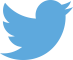 Follow us on Twitter: @educationgovuk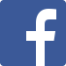 Like us on Facebook:
facebook.com/educationgovuk